CITY OF BYLAW NO. 6500.038A BYLAW TO AMEND THE CITY OF “OFFICIAL COMMUNITY PLAN BYLAW 2008 NO. 6500”WHEREAS the Council of the City of  wishes to amend City of  “OFFICIAL COMMUNITY PLAN BYLAW 2008 NO. 6500”;THEREFORE, BE IT RESOLVED that the Municipal Council of the City of , in open meeting assembled, ENACTS AS FOLLOWS:This Bylaw may be cited as the “OFFICIAL COMMUNITY PLAN AMENDMENT BYLAW 2018 NO. 6500.038”.2.	The City of  “OFFICIAL COMMUNITY PLAN BYLAW 2008 NO. 6500” is hereby amended as set out in Schedule A to this Bylaw.PASSED  READING:  2018-MAY-07PASSED SECOND READING:  2018-MAY-07RESCIND SECOND READING:  2018-MAY-28PASSED SECOND READING AMENDED:  2018-MAY-28PUBLIC HEARING HELD:  2018-JUN-07PASSED THIRD :  2018-JUN-07ADOPTED:  2018-JAN-21File:	OCP00087	40 Maki RoadSCHEDULE AMap 1 (Future Land Use Plan) of the “OFFICIAL COMMUNITY PLAN BYLAW 2008 NO.6500” is amended as follows:a) 	Re-designate the subject area known as LOT 1, BLOCK 1, SECTION 2, NANAIMO DISTRICT, PLAN 630, EXCEPT PARTS IN PLAN 1099R AND 35898, SEE MANUFACTURED HOME ASSESSMENT ON 16197.001 (40 Maki Road) from ‘Neighbourhood’ to ‘Light Industrial.’Schedule A (Futre Land Use and Mobility) of “OFFICIAL COMMUNITY PLAN BYLAW 2008 NO. 6500 SCHEDULE C” is amended as follows:Re-designate the subject area known as LOT 1, BLOCK 1, SECTION 2, NANAIMO DISTRICT, PLAN 630, EXCEPT PARTS IN PLAN 1099R AND 35898, SEE MANUFACTURED HOME ASSESSMENT ON 16197.001 (40 Maki Road) from ‘Low-Medium Density Residential’ to ‘Service Industrial Enterprise Area.’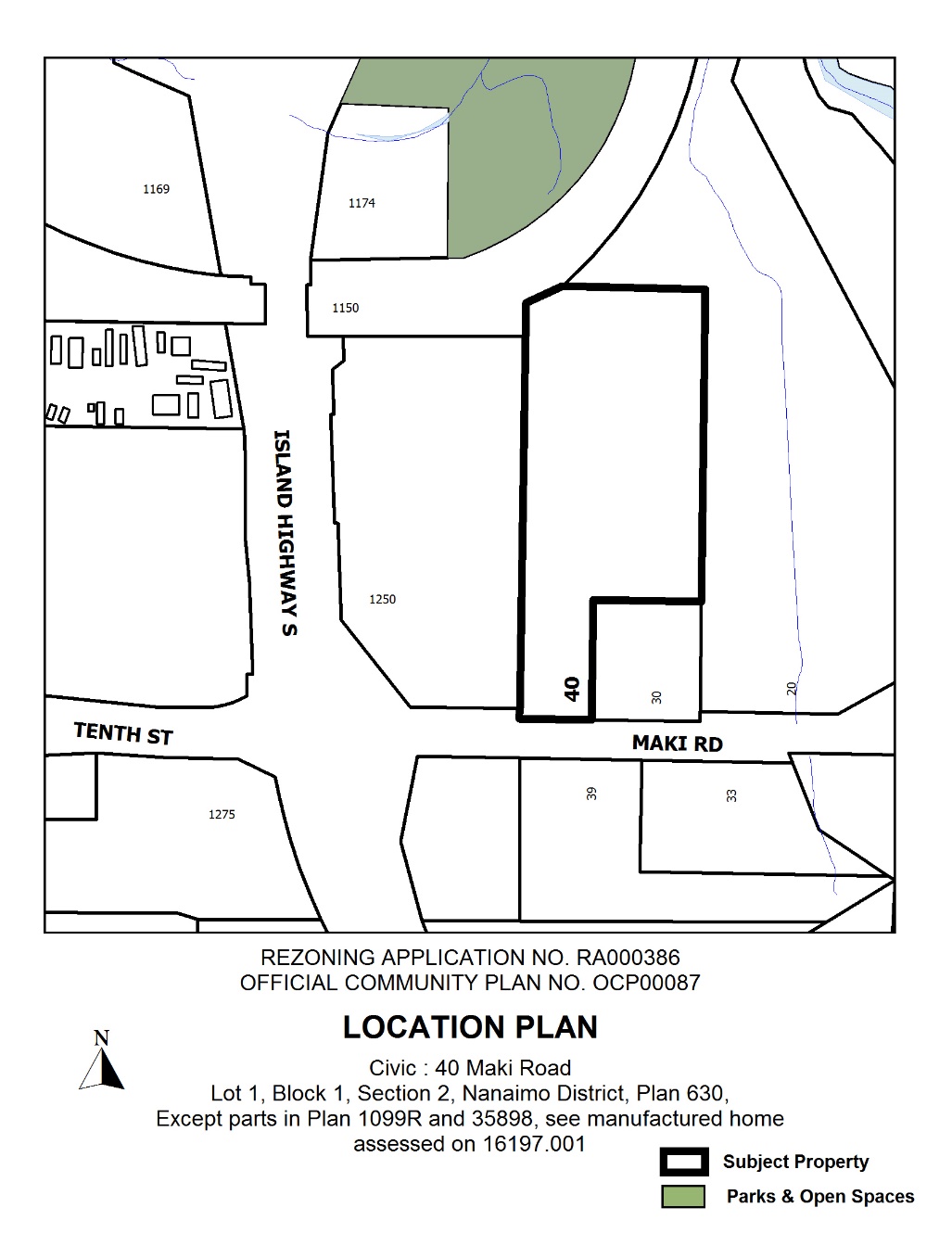 L. E. KROGMAYORS. SNELGROVEDEPUTY CORPORATE OFFICER